ANGLEŠČINANAVODILA ZA DELOUčiteljica: Lana Klopčič                                      elektronski naslov: lana.klopcic@os-dob.siRAZRED: 3TEDEN 6 (20.4.- 24.4.2020)1. URA: WHAT IS THE TIME? Utrjevanje ure1. Ponovi uro tako, da si ogledaš video:                                                       WHAT TIME IS IT?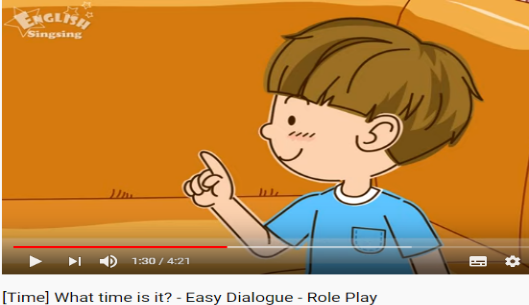 2. Reši nalogo na spletu:                                   time 2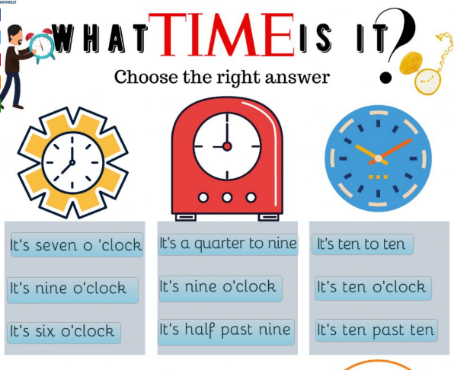 2. URA1.. Odpri Powerpoint prezentacijo ter sledi navodilom, ki jih boš slišal.   Pripravi delovni list (priponka).Prosim, da mi rešen delovni list pošlješ na moj naslov do petka, 24.4. Hvala!